Мастерство публичных выступлений ИБМ4-82Б СеминарПравила ведения спора1. Обсуждать можно только тот вопрос, в котором хорошо разбираются обе стороны. Не спорить о слишком близком (затрагивает интересы сторон) и слишком далеком (об этом трудно судить).2. Необходимо согласовать с оппонентом предмет спора.3. Точно придерживаться обсуждаемого вопроса, не уходить от предмета обсуждения. Вести спор вокруг главного, не размениваться на частности.4. Нельзя допускать приемы психологического давления: переход на «личности» и т. д.5. Занимать определенную позицию. Проявлять принципиальность, но не упрямство.6. Соблюдать этику ведения полемики: спокойствие, выдержку, доброжелательность.Тактика ведения спора1. Расположить аргументы в следующем порядке: сильные – в начале аргументации, а самый сильный – в конце ее. В споре для убеждения сильным аргументом является тот, который кажется наиболее убедительным партнеру, т. к. затрагивает его чувства и интересы.2. Разоблачить возможные доводы оппонента, предвосхитить аргументы. Это позволяет разоружить противника еще до нападения.3. Отсрочка ответа на каверзный вопрос, ответ в подходящий момент.4. Эффективно опровергать второстепенные аргументы.Виды аргументовАргументы различаются по степени воздействия на ум и чувства людей.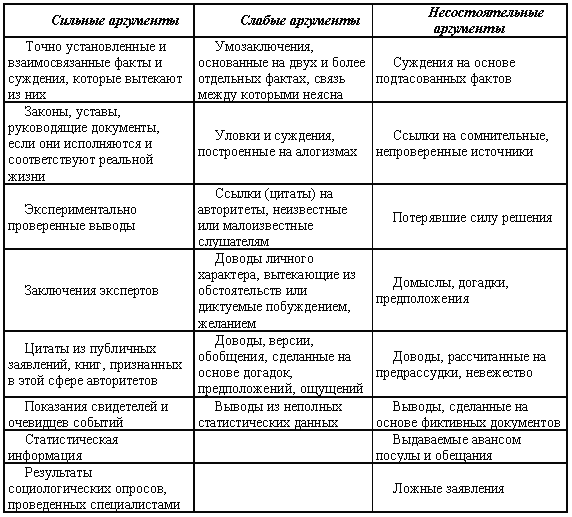 Некорректные приемы или уловки в споре· софизм;· умолчание (выступающий не касается главных проблем, зато раздувает мелкие, малозначащие вопросы);· использование ложных, недоказанных аргументов;· приклеивание ярлыков;· ссылка на авторитеты;· абсурдная гиперболизация;· огульное несогласие;· высокомерный ответ;· отвлечение оппонента от предмета спора;· довод+комплимент в адрес противника;· аргумент к физической силе;· аргумент к невежеству;· аргумент к жалости;· аргумент к выгоде;· аргумент к здравому смыслу.Как избавиться от агрессивности в споре· Не доминируйте словами, позой, тоном. Тот, кто доминирует, мало слышит и понимает из того, что говорят, а тот, на кого «давят», теряется и переходит в психологическую защиту.· Не давайте волю эмоциям. Когда эмоции берут верх, разум притупляется.· Не спешите возражать. Дайте партнеру выговориться. Если слушать внимательно, возможно и возражать не придется: под влиянием внимательного и терпеливого слушателя пыл оппонента гаснет.· Не принимайте оборонительную позу.Вопросы для самоконтроля … ПРОШУ ОТВЕТИТЬ НА ВОПРОСЫ.1. Почему деловой человек должен владеть методами и приемами ведения дискуссий?2. Что представляет собой спор как вид деловой коммуникации?3. Что способствует эффективности убеждения?4. Какие аргументы можно отнести к некорректным?5. Какие факторы влияют на внушаемость?6. Охарактеризуйте основные требования к культуре спора.7. Является ли спор эффективной формой деловой коммуникации? Почему?8. «В споре рождается истина», «Споры погубили Рим!» – чем, на ваш взгляд, вызвано такое противоречивое отношение к спору?